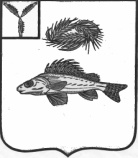 АДМИНИСТРАЦИЯЕРШОВСКОГО  МУНИЦИПАЛЬНОГО  РАЙОНАСАРАТОВСКОЙ ОБЛАСТИПОСТАНОВЛЕНИЕОт__29.11.2019г._______  № ___1097________                                                       г. ЕршовВ соответствии со статьей 18 Федерального закона от 13.07.2015 № 224-ФЗ «О государственно - частном партнерстве, муниципально - частном партнерстве в Российской Федерации и внесении изменений в отдельные законодательные акты Российской Федерации» и Уставом Ершовского муниципального района, администрация Ершовского муниципального района ПОСТАНОВЛЯЕТ:1. Наделить администрацию Ершовского муниципального района полномочиями по ведению реестра заключенных соглашений о муниципально - частном партнерстве в администрации Ершовского муниципального района.2. Утвердить порядок ведения реестра заключенных соглашений о муниципально - частном партнерстве в администрации Ершовского муниципального района согласно приложению №1.  3. Настоящее постановление вступает в силу со дня его официального обнародования.  4. Сектору по информатизации и программному обеспечению администрации  Ершовского муниципального района, разместить настоящее постановление на официальном сайте администрации Ершовского муниципального района в сети «Интернет».   5. Контроль за исполнением настоящего постановления оставляю за собой.Глава Ершовского муниципального района                                С.А. Зубрицкая                                Приложение № 1                                                          к постановлению администрацииЕршовского  муниципального района                                                                     от__29.11.2019г.  № ___1097________                     	               Порядок ведения реестра заключенных соглашений  о муниципально-частном  партнерстве             в администрации Ершовского муниципального района.	    1. Настоящий Порядок разработан в соответствии с Федеральным законом от 13.07.2015 № 224-ФЗ «О государственно - частном партнерстве, муниципально - частном партнерстве в Российской Федерации и внесении изменений в отдельные законодательные акты Российской Федерации» и определяет процедуру ведения реестра заключенных соглашений о муниципально – частном партнерстве, публичным партнером по которым выступает администрация Ершовского муниципального района (далее – Реестр). 2. Реестр представляет собой свод информации о заключенных соглашениях о муниципально - частном партнерстве между администрацией Ершовского муниципального района и частным партнером (далее – Соглашение).         3. Ведение Реестра осуществляется заместителем главы администрации  Ершовского муниципального района в письменной форме, а также в электронном виде – в виде таблицы по форме согласно приложению №2 к настоящему Порядку.        4. Ведение реестра в письменной форме осуществляется путем  формирования реестровых дел, хранение которых обеспечивает МКУ «Архив Ершовского муниципального района». В реестровое дело включаются документы на бумажных носителях, подтверждающие данные, указанные в  Реестре. Каждому реестровому делу присваивается порядковый номер Реестра. 	 5. Ведение Реестра в электронном виде осуществляется путем внесения информации в  электронную базу данных Реестра. 	 6. Записи на электронном носителе должны соответствовать записям на бумажном носителе. 	 7. Сведения, содержащие в Реестре являются открытыми и общедоступными. Реестр размещается на официальном сайте  администрации  Ершовского муниципального района в информационно- телекоммуникационной сети «Интернет».        8. Отдел по управлению муниципальным имуществом, земельным ресурсам и экономической  политики  в течение 7 календарных дней с даты заключения Соглашения дополняет Реестр сведениями о данном Соглашении и актуализирует сведения Реестра на официальном сайте администрации Ершовского муниципального района в сети «Интернет». 	 9. Отдел по управлению муниципальным имуществом, земельным ресурсам и экономической  дополняет Реестр сведениями о внесении изменений в Соглашение, прекращении действия Соглашения и активизирует сведения Реестра из  официального сайта администрации Ершовского муниципального района в сети «Интернет» в течение 7 календарных дней с даты поступления соответствующей информации. 	 10. Указанные в пунктах 8,9 настоящего Порядка сведения вносятся в Реестр на основании документов, полученных  администрацией  Ершовского муниципального района при заключении, изменении или расторжении Соглашения.                                Приложение № 2                                                          к постановлению администрацииЕршовского  муниципального района                                                                    от__29.11.2019г.__  № ___1097________Реестрсоглашений о муниципально - частном партнерстве              в администрации Ершовского муниципального района О порядке ведения реестра заключенных соглашений  о муниципально - частном партнерстве в администрации Ершовского муниципального районаN п/пСведения о сторонах соглашенияОГРН/ИННРегистрационный номер, дата заключения и срок действия соглашенияСостав и описание объекта соглашенияСведения о форме и условиях участия Ершовского муниципального района в соглашенииРеквизиты решения о внесении изменений, расторжении и исполнении соглашения